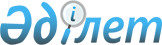 О финансировании строительства подстанции 110/10 кВ "Астана"Постановление Правительства Республики Казахстан от 21 мая 1999 года № 603

      В целях реализации поручений Президента Республики Казахстан Правительство Республики Казахстан постановляет: 

      1. Министерству финансов Республики Казахстан выделить из резерва Правительства Республики Казахстан Министерству энергетики, индустрии и торговли Республики Казахстан для открытого акционерного общества "Акмолинская РЭК" в целях окончания строительства в первом полугодии 1999 года подстанции 110/10 кВ "Астана" 123 млн.тенге (сто двадцать три миллиона тенге) и 1 091 899 дойчмарок (один миллион девяносто одна тысяча восемьсот девяносто девять дойчмарок) в тенговом эквиваленте. 

      2. Внести в постановление Правительства Республики Казахстан от 24 февраля 1999 года № 161  P990161_  "О развитии города Астаны в 1999 году" следующие изменения:                  1) в подпункте 2) пункта 3 слово "783,0 млн.тенге (семьсот восемьдесят три миллиона тенге)" заменить словами "709,1 млн.тенге (семьсот девять миллионов сто тысяч тенге)";     2) в приложении 4 к указанному постановлению:     в строке "Всего по всем источникам" цифру "783,0" заменить цифрой "709,1";     строки:     "Акционерное общество "Акмолинская РЭК"      73,9     а) подстанция 110/10 кВ "Астана" г. Акмола   73,9" исключить.     3. Настоящее постановление вступает в силу со дня подписания.     Премьер-Министр   Республики Казахстан     (Специалисты: Кушенова Д.                   Жакупова Э.)
					© 2012. РГП на ПХВ «Институт законодательства и правовой информации Республики Казахстан» Министерства юстиции Республики Казахстан
				